

Обновлённая информация по вакансиям в мебельной компании Фабрикант 

 СБОРЩИК МЕБЕЛИ
ЗП сдельная (от 45 до 100 т.р. на руки), 5/2. Обучение и дополнительные выплаты первые 3 месяца;
 СЛЕСАРЬ МЕХАНОСБОРОЧНЫХ РАБОТ
ЗП сдельная (от 45 до 80 т.р. на руки), 5/2. Обучение;
 ШВЕЯ
ЗП сдельная (от 45 до 100 т.р. на руки), 5/2 или 2/2. Дополнительные выплаты первые 3 месяца;
ГАЛЬВАНИК-КОРРЕКТИРОВЩИК
ЗП от 60 т.р. на руки. Сменный график. Обучение.
 НАЛАДЧИК ОБОРУДОВАНИЯ
ЗП от 45 т.р. 5/2 или 2/2. Обучение.
ИНЖЕНЕР ПО КАЧЕСТВУ/КОНТРОЛЕР ОТК
ЗП 35 т.р. на руки. 5/2;
 ПОДСОБНЫЙ РАБОЧИЙ
ЗП от 30 до 80 т.р. на руки. 5/2, 2/2. Обучение.

Мы предлагаем:
 официальное оформление;
 своевременную белоснежную заработную плату;
 бонусные выплаты в период обучения по сдельным видам работ;
 премии работникам, подарки детям;
 возможность подработки в летний период;
 место работы 15 минут от ТЦ "Круиз" без пробок (с. Поляны), доставка служебным транспортом с: Канищево, Приокского, Московского, Центра, Рощи, Театральной, Д-Песочни и д.р.

Подробную информацию по этим и другим вакансиям вы можете получить по телефону +79805016598 (whatsapp, telegram)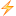 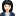 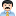 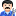 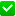 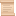 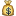 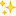 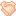 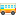 Карамышев АртёмКарамышев АртёмКарамышев Артём       Заместитель генерального директора по кадровой работе
  +7 (800) 250-40-60
  +7 (980) 501-65-98 
  ok-4@fabrikant.su
  Чат Telegram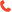 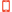 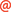 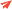        ГК «Фабрикант» 
  Рязанская обл., Поляны, Терёхина, 14
  fabrikant.su 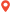 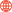        ГК «Фабрикант» 
  Рязанская обл., Поляны, Терёхина, 14
  fabrikant.su        Заместитель генерального директора по кадровой работе
  +7 (800) 250-40-60
  +7 (980) 501-65-98 
  ok-4@fabrikant.su
  Чат Telegram  Прайс-лист
  Каталог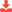 